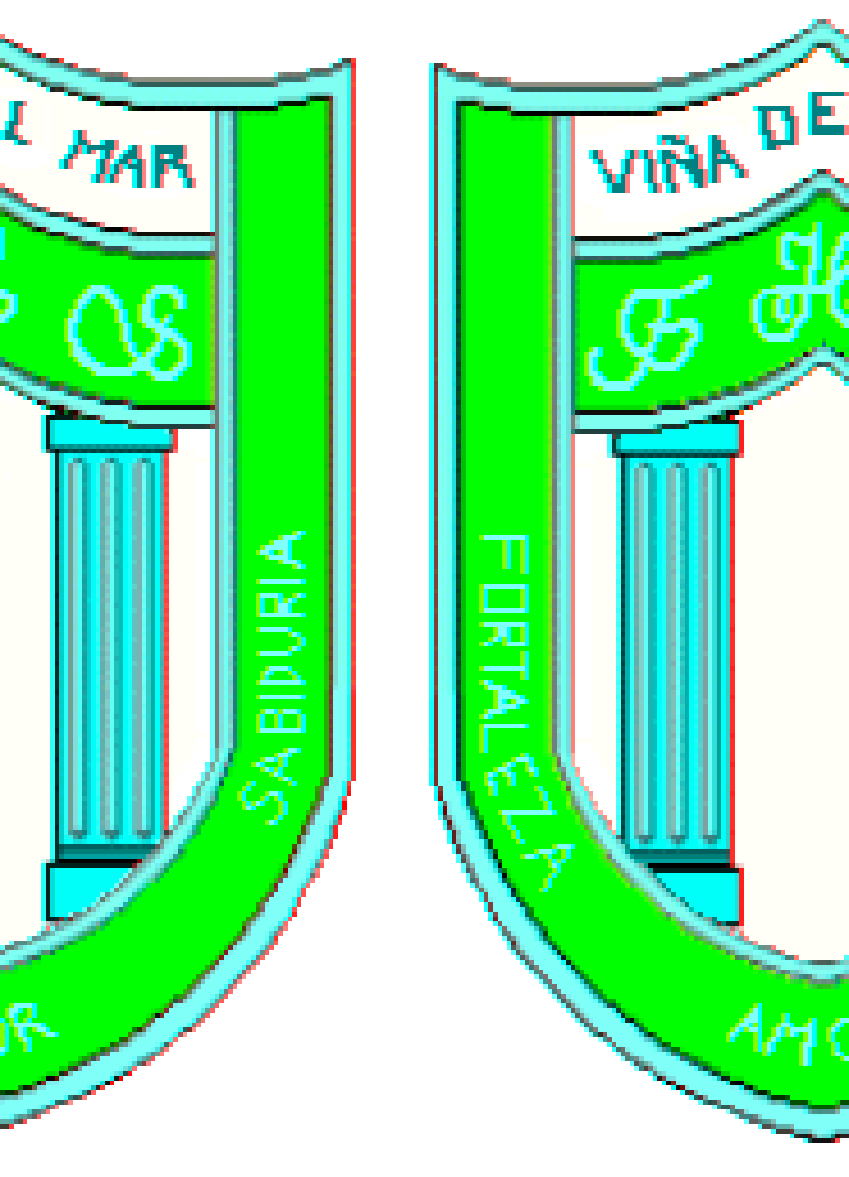        FRIENDLY HIGH SCHOOLLISTA DE MATERIALES  AÑO 20236° BÁSICO LENGUAJE Y COMUNICACIÓN1  CUADERNO 100 HOJAS UNIVERSITARIO CUADRO GRANDE FORRO AMARILLO.1  CUADERNO 100 HOJAS UNIVERSITARIO CALIGRAFÍA HORIZONTAL FORRO AMARILLO.CALIGRAFIX 6° BÁSICO.INGLÉS1  CUADERNO 100 HOJAS UNIVERSITARIO CUADRO GRANDE FORRO ROSADO.MATEMÁTICA2  CUADERNOS 100 HOJAS UNIVERSITARIO CUADRO GRANDE FORRO ROJO. 1 REGLA DE 20 CM.1  TRANSPORTADOR.1  COMPÁS.HISTORIA , GEOGRAFÍA Y CS SOCIALES1  CUADERNO 100 HOJAS UNIVERSITARIO CUADRO GRANDE FORRO CAFÉ.1 CARPETA PLASTICIFICADA OFICIO CON ACCOCLIP (CUALQUIER COLOR) , MARCADA CON SU NOMBRE Y  CURSO.CIENCIAS NATURALES 1  CUADERNO 100 HOJAS UNIVERSITARIO CUADRO GRANDE FORRO VERDE.1 CARPETA PLÁSTICA VERDE CON ARCHIVADOR.TECNOLOGÍA1  CUADERNO 60 HOJAS UNIVERSITARIO CUADRO GRANDE FORRO CELESTE.Materiales de acuerdo a las unidades, como cartulinas, plumones, materiales de desecho. Se piden con tiempo suficiente.REFLEXIÓN VALÓRICA1  CUADERNO 60 HOJAS UNIVERSITARIO CUADRO GRANDE FORRO NARANJA.ARTES1  CROQUERA BLANCA TAMAÑO CARTA.Materiales de acuerdo a las unidades, como hojas de block, plumones, témperas, pinceles. Se piden con tiempo suficiente.MÚSICA1  CUADERNO 60 HOJAS UNIVERSITARIO CUADRO GRANDE FORRO AZUL.FLAUTA O MELÓDICA.ORIENTACIÓN1  CUADERNO 60 HOJAS COLLEGE CUADRO GRANDE FORRO TRANSPARENTE.Nota: los cuadernos se requieren para las asignaturas del estudiante.EDUCACIÓN FÍSICABUZO DEL COLEGIO.ZAPATILLAS NEGRAS SIN TERRAPLÉN.POLERA  DEL COLEGIO.POLERA DE RECAMBIO BLANCA CUELLO POLO.CALCETAS BLANCAS.PATAS NEGRAS ( NIÑAS)SHORT BLANCO ( NIÑOS)TOALLA, JABÓN, DESODORANTE, COLONIA. DE USO PERSONAL.1 BOTELLA CON AGUA.1 BALÓN DE GOMA MEDIANO.DE USO PERSONAL.1 CUADERNO 60 HOJAS COLLEGE CUADRO GRANDE FORRO PAPEL DE REGALO.Se solicita para todo/as los estudiantes del colegio certificado de salud compatible con la actividad física a entregar en la primera semana de  marzo.LISTA DE LECTURA DOMICILIARIA6° BÁSICOMATERIAL DIARIO Y OBLIGATORIOESTUCHE COMPLETO : LÁPIZ PASTA AZUL Y ROJO, 2 LÁPICES DE MINA, 1 SACAPUNTA CON DEPÓSITO, 1 PEGAMENTO EN BARRA , 1 REGLA , 1 CAJA DE LÁPICES DE COLORES , 1 DESTACADOR, , 1 TIJERA PUNTA ROMA. ( NO PUEDE OLVIDARLO O ESTAR INCOMPLETO , ES LO MÍNIMO PARA TRABAJAR). DE USO PERSONAL.MARZOCOMPRENSIÓN LECTORA DADA POR PROFESORA ABRILEL TERROR DEL 6°BYOLANDA REYESMAYOMALDITAS MATEMÁTICASCARLO FRABETTIJUNIOEL PRÍNCIPE FELIZOSCAR WILDEAGOSTOEL JARDÍN SECRETOFRANCES HODGSON BURNETTSEPTIEMBRECUENTOS MAPUCHES DEL LAGO ESCONDIDOMANUEL GALLEGOSOCTUBREISABEL A DIEZ MIL KILÓMETROS DE CASA MARGARETA SELANDERNOVIEMBRELA CAZADORA DE INDIANA JONESAZUNBALZOLA